智慧团委社会实践操作指南一、团队实践1.团队负责人立项社会实践团队负责人统一身份账号登录智慧团委平台(nuaayouth.nuaa.edu.cn),在“社会实践-申报实践团队-我的社会实践”板块点击“申报”并填写相关信息，提交指导老师审核。团队负责人立项填写信息时，可在“添加成员”处添加本团队实践成员，也可以自主进行招募。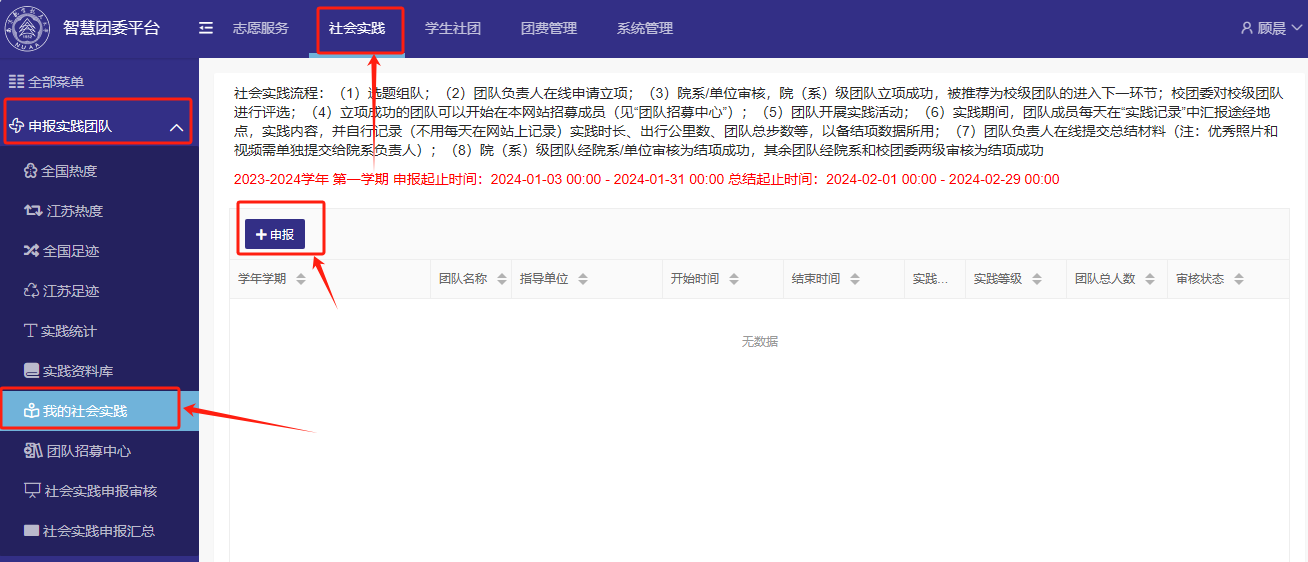 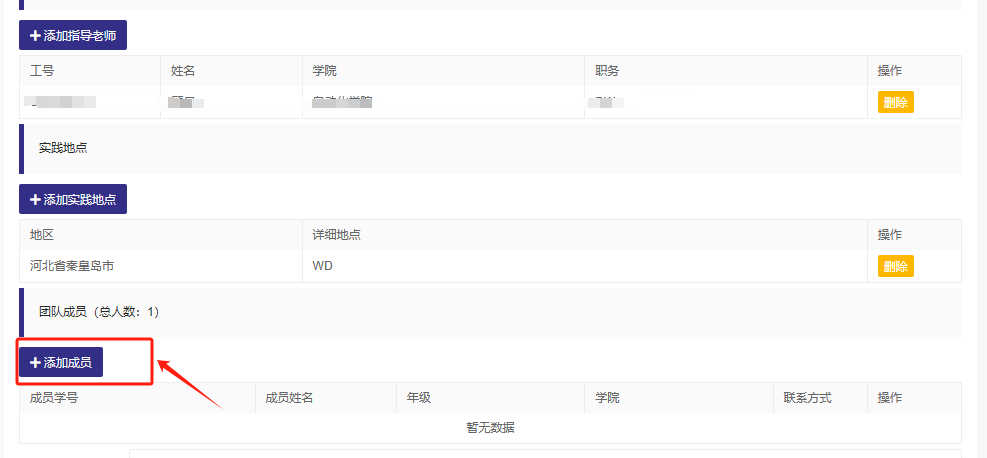 2.指导老师/学院审核指导老师或学院管理员登录智慧团委平台，在“社会实践-申报实践团队-社会实践申报审核”板块进行团队立项审核。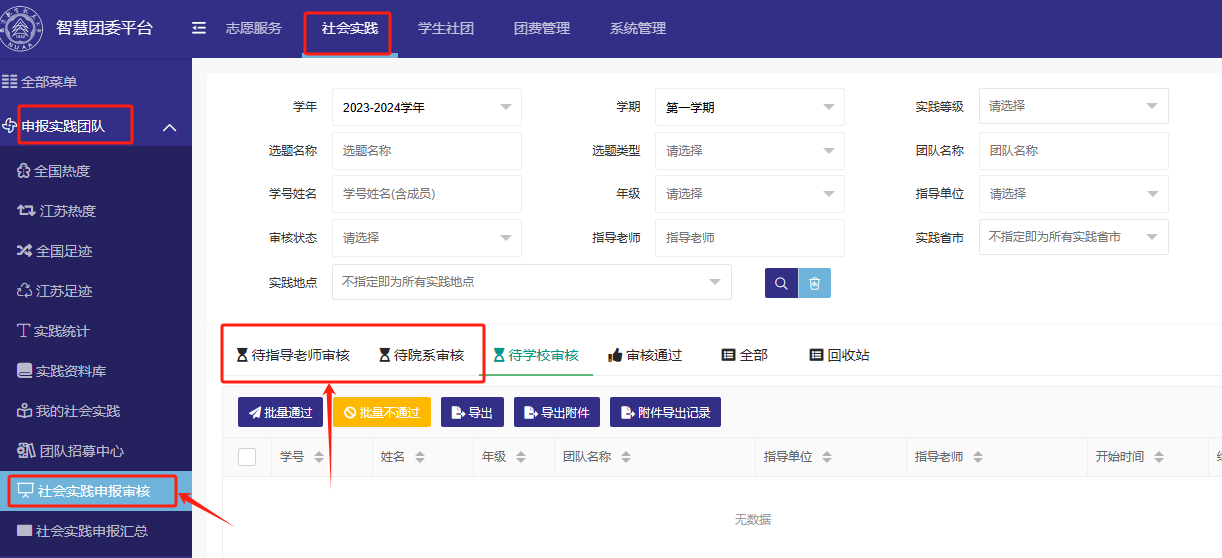 3.团队队员报名参与社会实践的同学登录智慧团委平台，在“社会实践-申报实践团队-团队招募中心”板块点击“立即报名”。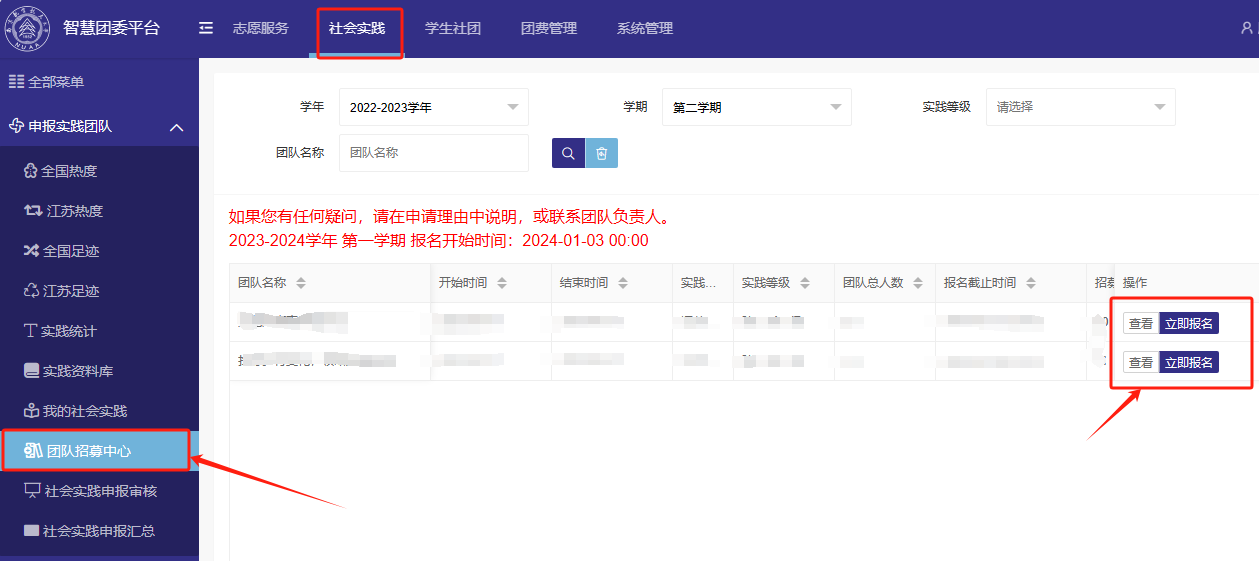 4.团队总结及审核团队负责人在“社会实践-团队总结评优-社会实践总结”板块点击填写社会实践总结信息；指导老师/学院管理员在“社会实践-团队总结评优-社会实践总结审核”板块进行审核。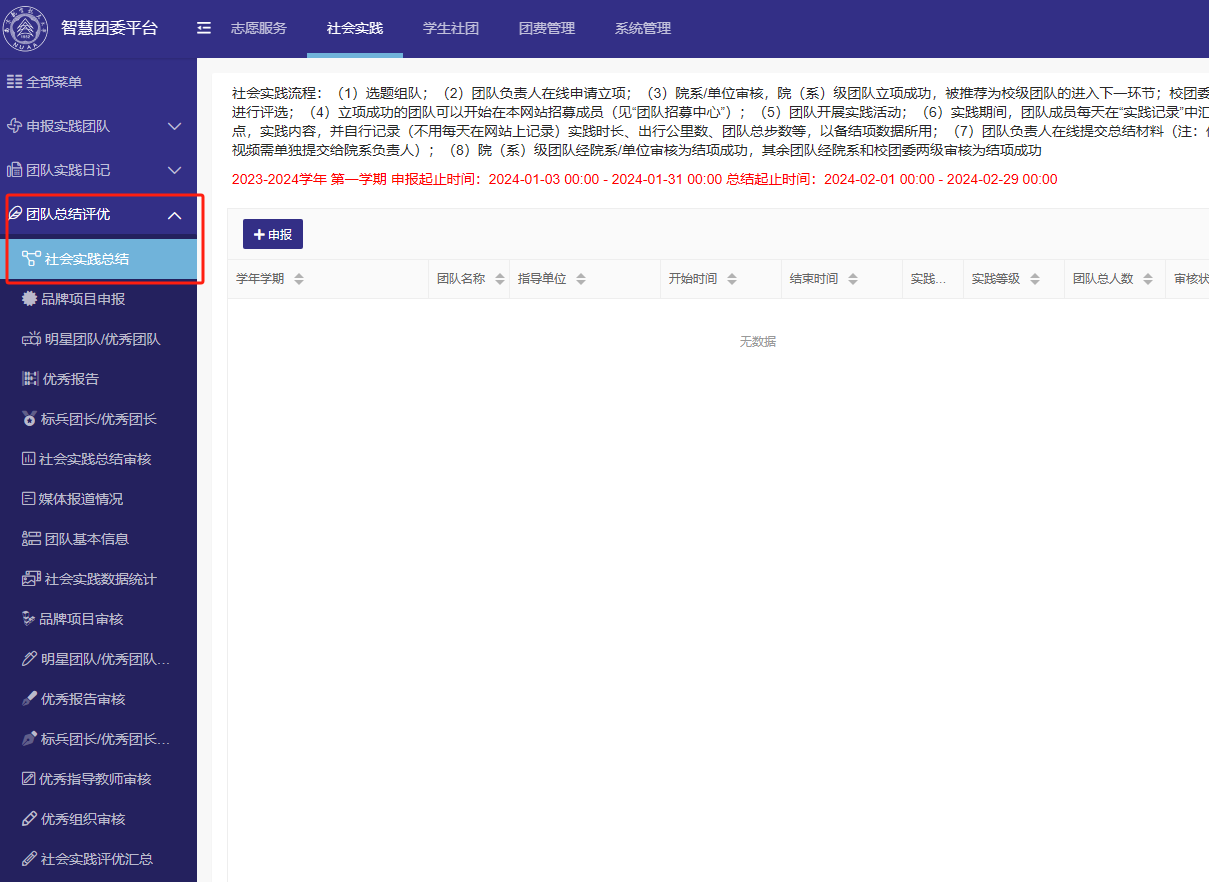 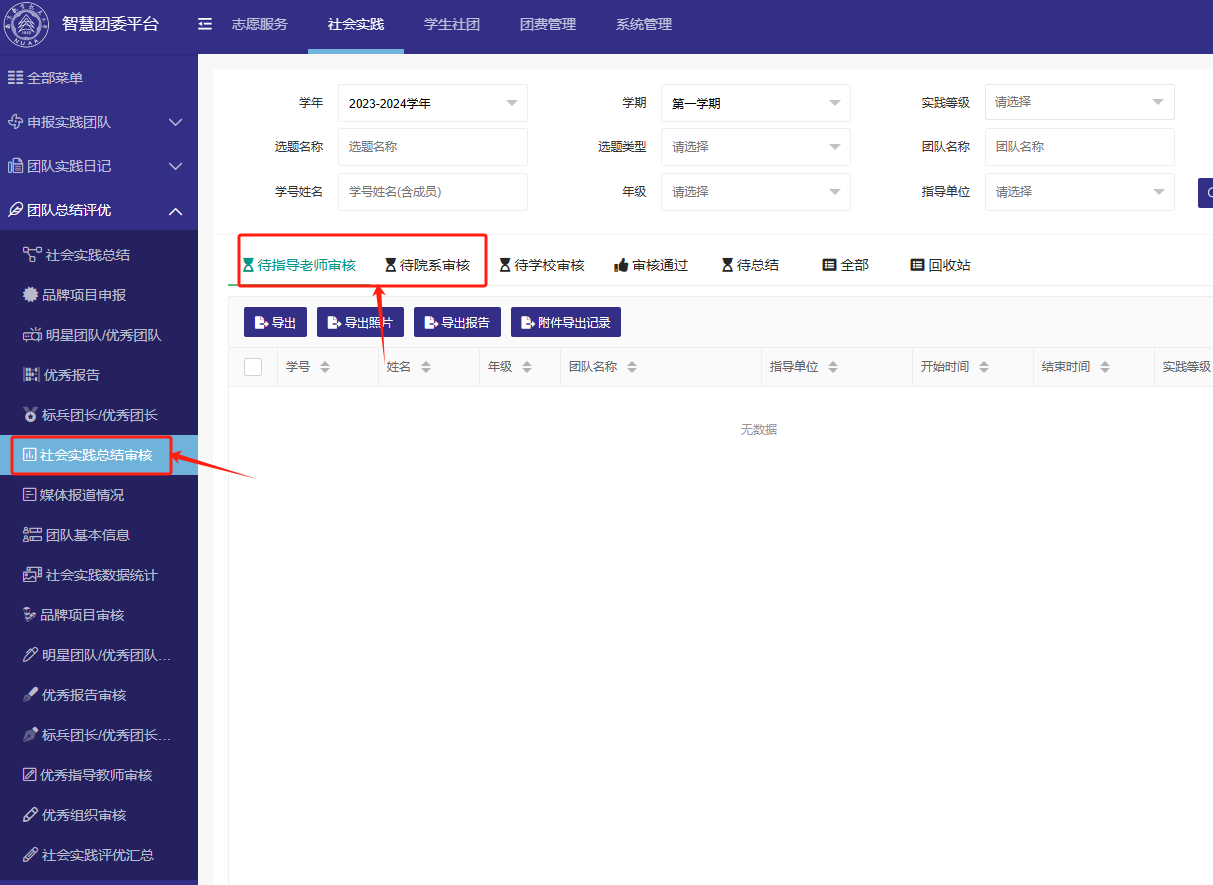 5.参与团队实践的个人实践总结及审核团队成员在“社会实践-个人社会实践-个人社会实践总结”板块点击“申请”并填写个实践总结，其中形式选择“团队”；学院管理员在“社会实践-个人社会实践-个人实践审核”板块，申请表选择“个人实践总结”，查看并审核个人实践总结。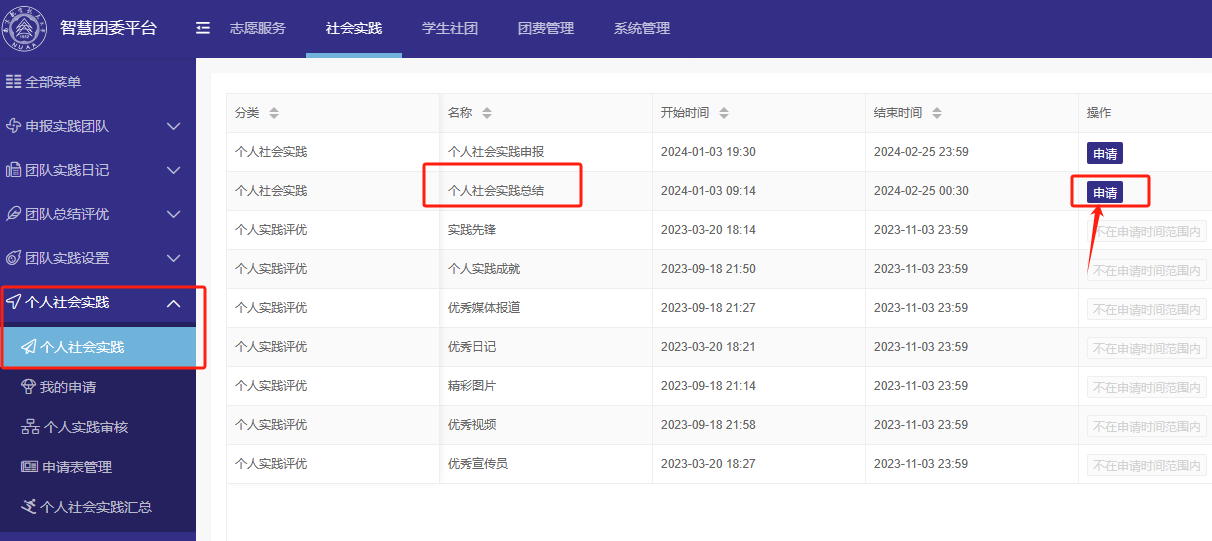 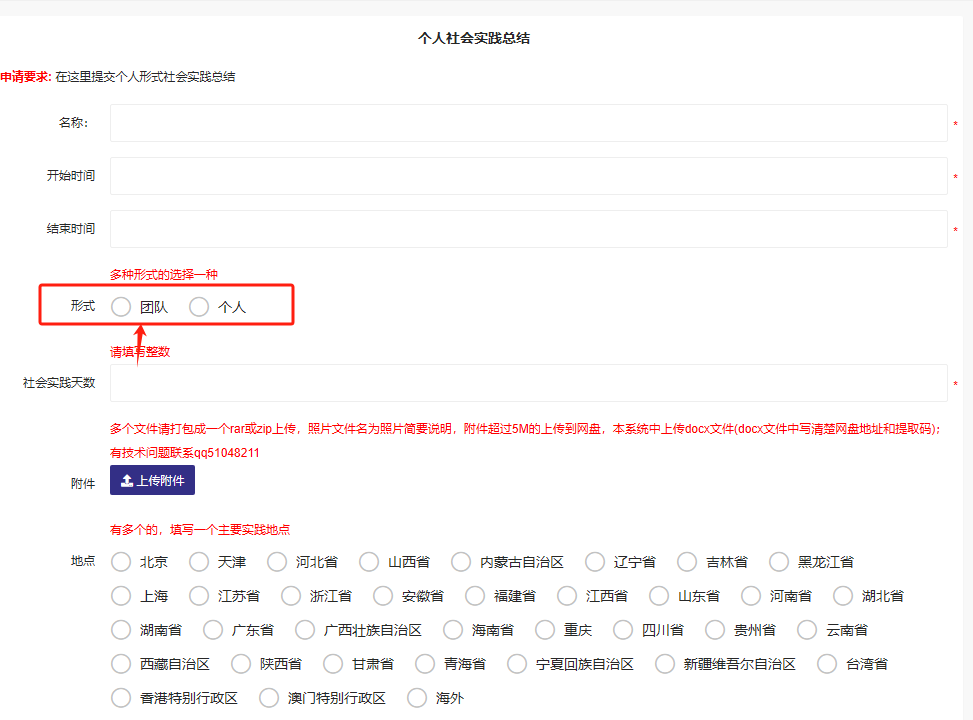 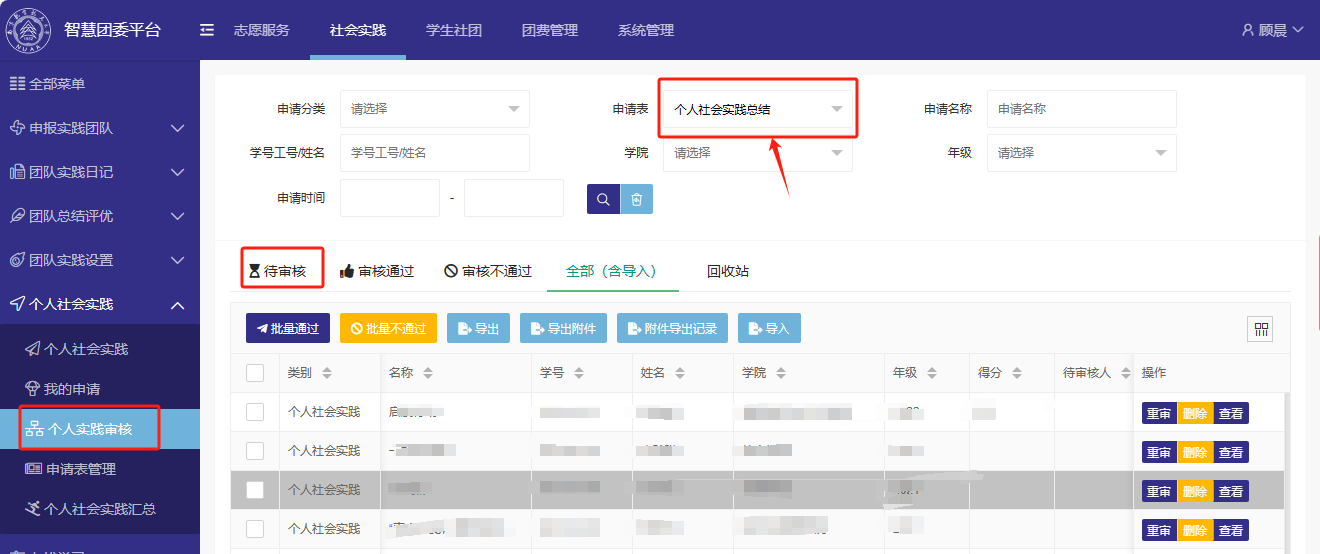 6.团队、个人奖项评优及审核团队负责人在“社会实践-团队总结评优”板块点击填写相应评优信息，可申请所有团队类奖项及部分个人奖项（标兵团长、优秀报告）；指导老师/学院管理员在“社会实践-团队总结评优”板块进行审核。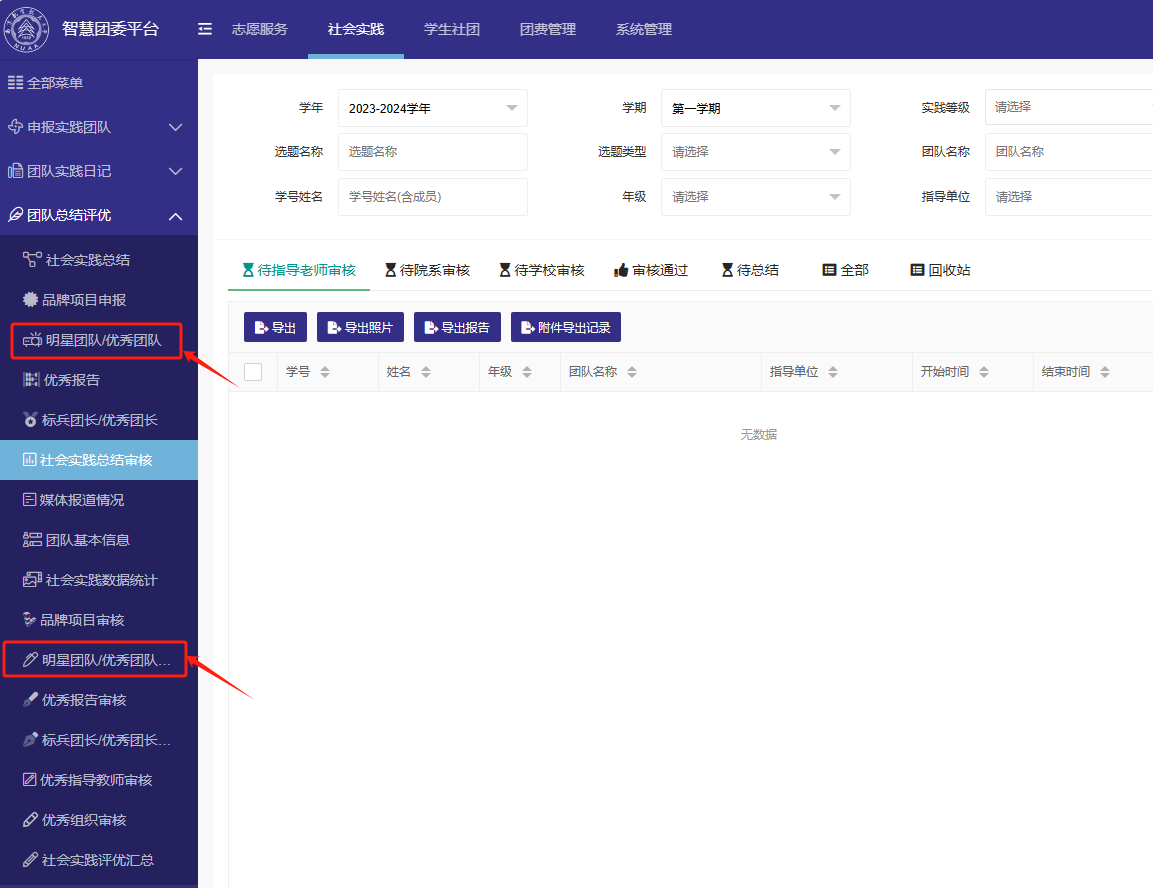 团队成员在“社会实践-个人社会实践-个人实践评优”板块点击“申请”并填写相应评优信息，可申请个人奖项（实践先锋、优秀媒体报道、优秀日记、精彩图片、优秀视频、优秀宣传员）；指导老师/学院管理员在“社会实践-个人实践审核”板块选择相应申请内容进行审核。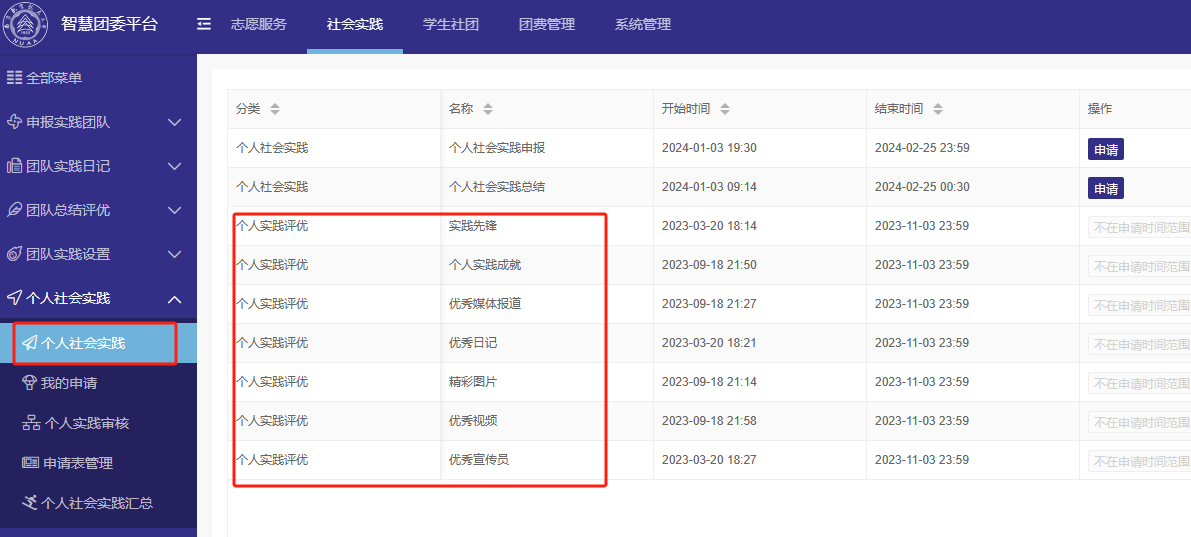 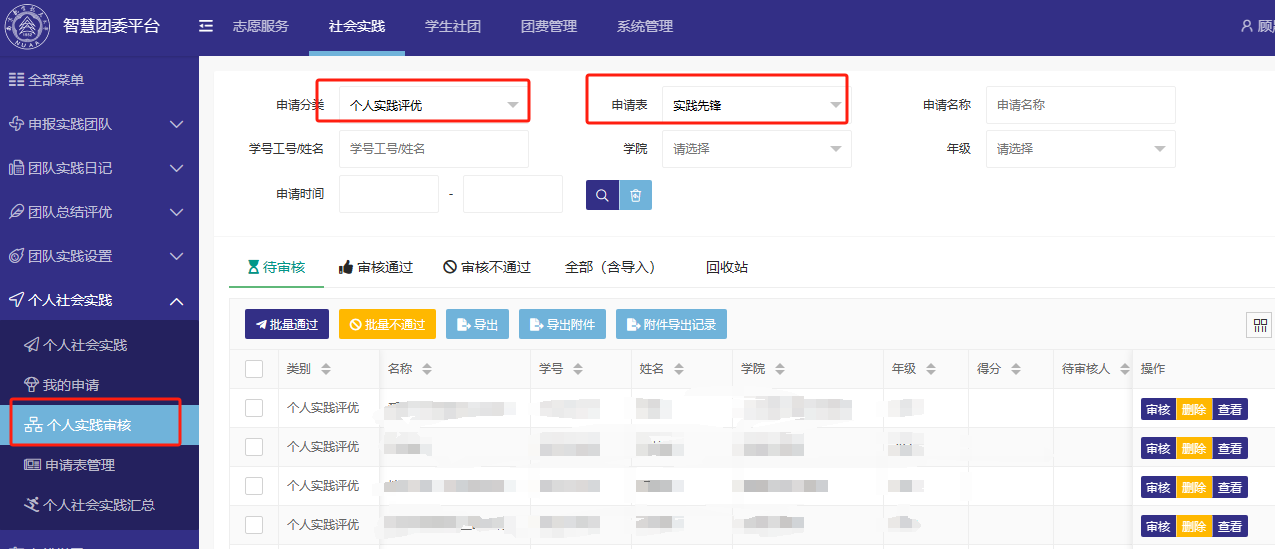 二、个人实践1.个人申报登录智慧团委平台(nuaayouth.nuaa.edu.cn),在“社会实践-个人社会实践-个人社会实践申报”板块点击“申请”并填写相关信息，提交学院审核。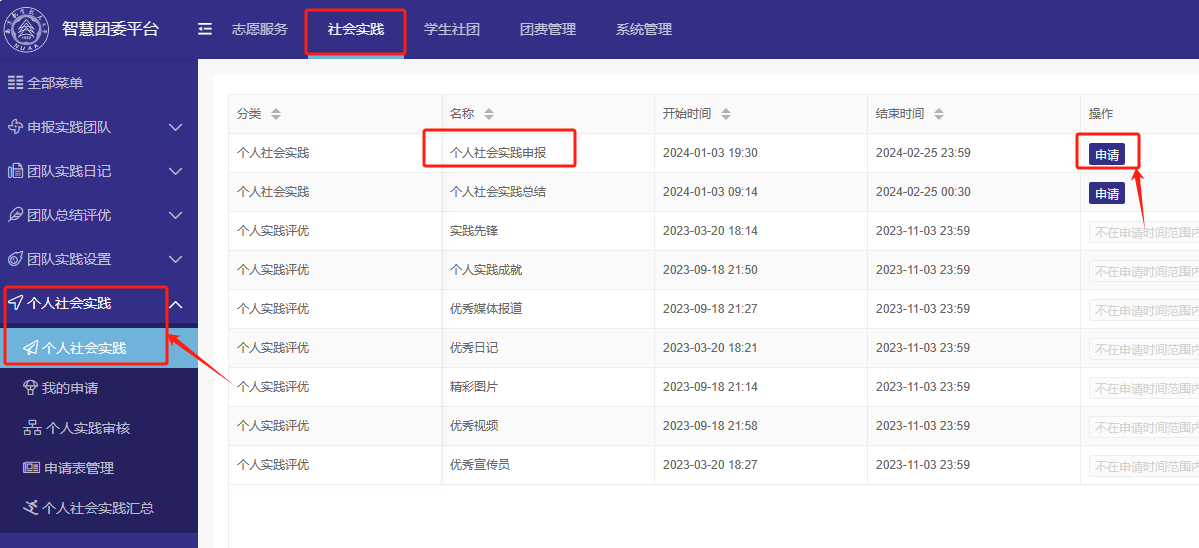 2.学院审核学院管理员在“社会实践-个人社会实践-个人实践审核”板块，申请分类选择“个人社会实践”，查看个人实践申请并审核。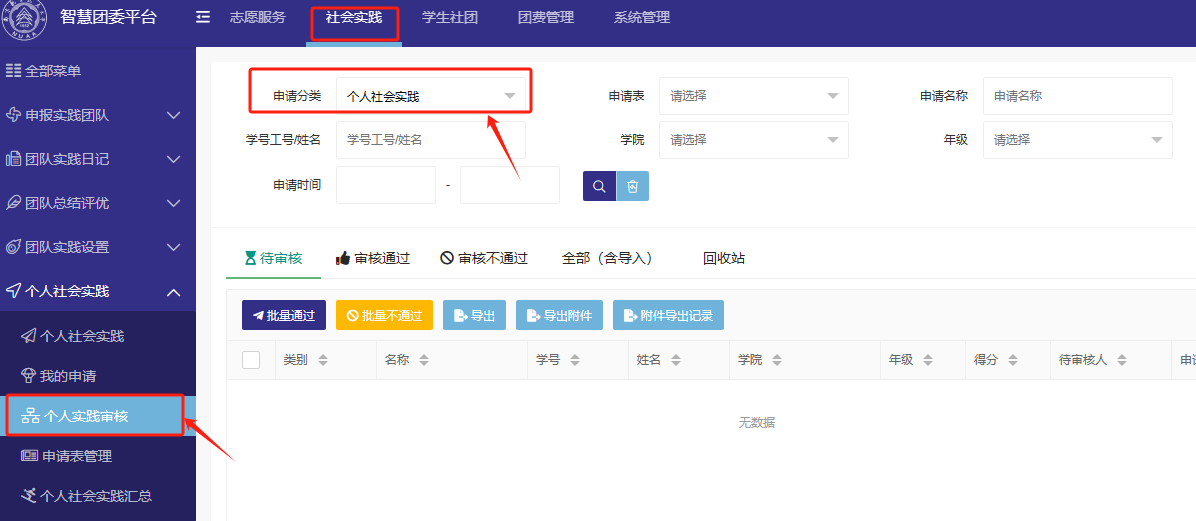 3.个人实践总结及审核个人在“社会实践-个人社会实践-个人社会实践总结”板块点击“申请”并填写个实践总结，其中形式选择“个人”；学院管理员在“社会实践-个人社会实践-个人实践审核”板块，申请表选择“个人实践总结”，查看并审核个人实践总结。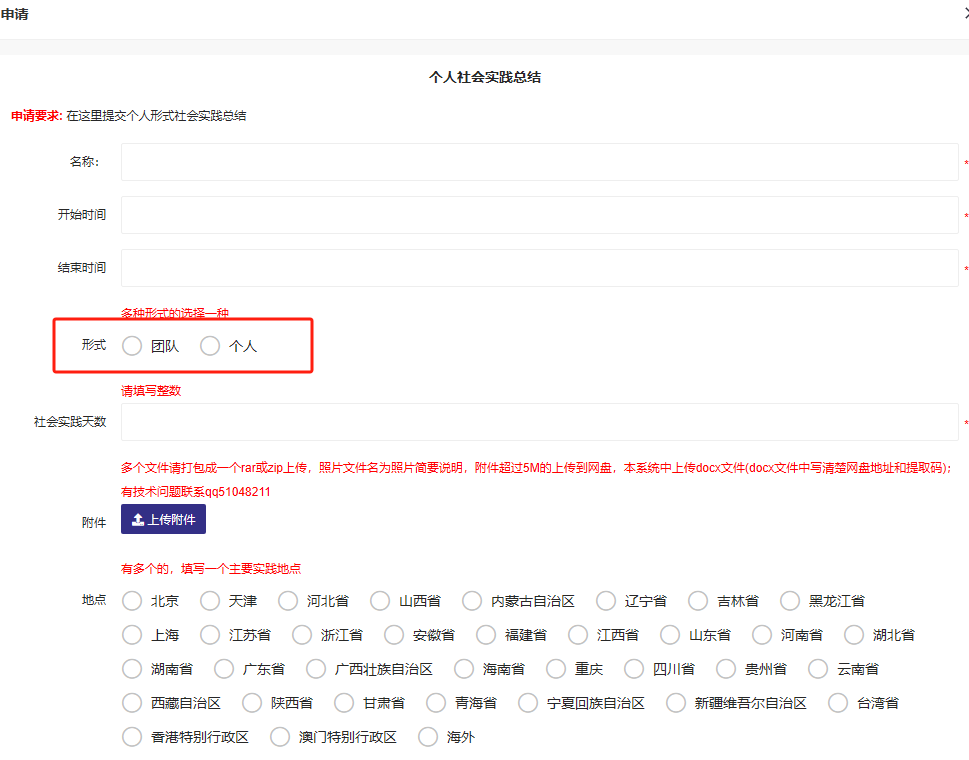 4.个人实践评优及审核个人在“社会实践-个人社会实践-个人实践评优-个人成就奖”板块点击“申请”并填写相应评优信息；指导老师/学院管理员在“社会实践-个人实践审核”板块选择相应申请内容进行审核。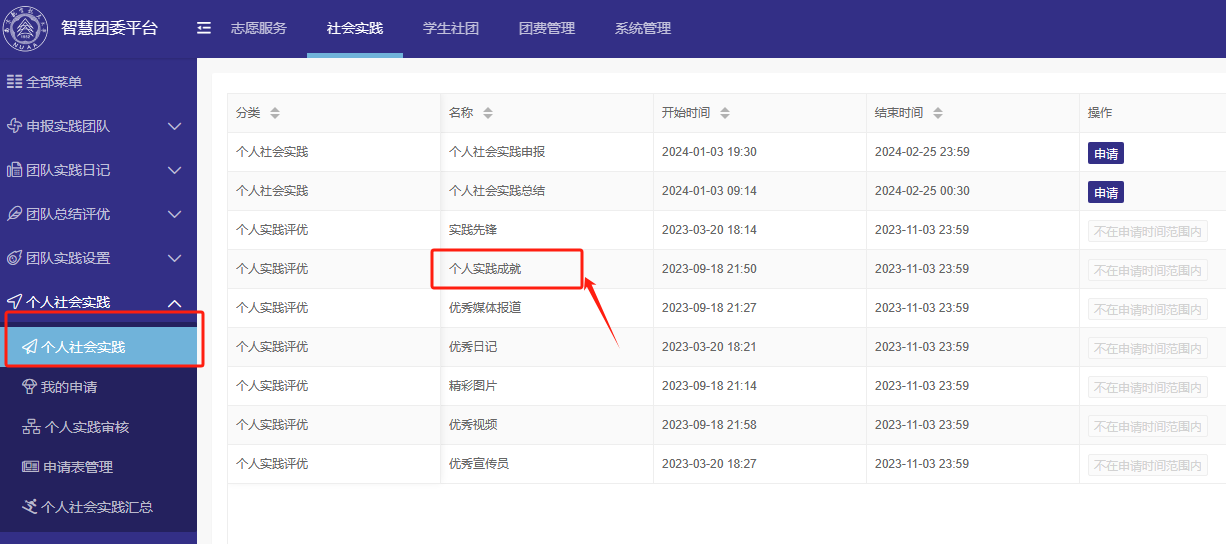 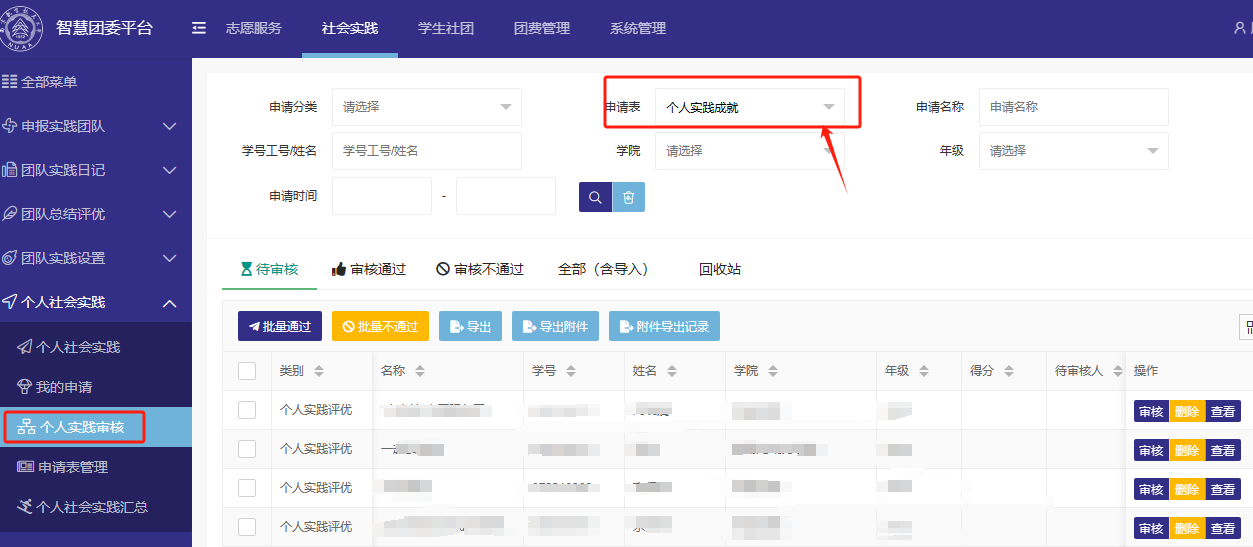 